§8404.  Center advisory committeeEach center must have an advisory committee responsible for advising the career and technical education director concerning the provision of career and technical education by the center.  [RR 2003, c. 2, §58 (COR).]1.  Membership.  Membership on the advisory committee consists of:A.  The superintendent of each unit governing or affiliated with the center or the superintendent's designee;  [PL 1991, c. 518, §15 (AMD).]B.  A member of the school board for each unit governing or affiliated with the center, chosen by that school board; and  [PL 1991, c. 518, §15 (AMD).]C.  If approved by the school board of each unit governing or affiliated with the center, representatives, on either a voting or nonvoting basis, of private secondary schools approved for tuition purposes and served by the center.  [PL 1991, c. 518, §15 (NEW).][PL 1991, c. 518, §15 (AMD).]2.  Meetings.  The advisory committee shall meet at least 6 times per calendar year.[PL 1991, c. 518, §15 (AMD).]3.  Duties.  The advisory committee:A.  Shall advise and assist the center and its satellite programs in the preparation and submission of an annual report on the center and satellite programs to the commissioner and to each municipality served by the center or satellite programs;  [PL 1991, c. 518, §15 (AMD).]B.  Shall develop a cooperative agreement delineating the duties and powers of the advisory committee.  A cooperative agreement or any amendment to the agreement must be ratified by the school board of each unit or affiliated unit served by the center.  A cooperative agreement must be reviewed annually by the advisory committee and submitted by the center and its affiliated units to the commissioner. Beginning with the school year starting after June 30, 2025, the cooperative agreement must include an equivalency agreement for credit gained through a career and technical education program to be accepted as a core credit toward a high school diploma for each of the school administrative units governing or affiliated with the center; and  [PL 2023, c. 247, §2 (AMD).]C.    [PL 2011, c. 679, §15 (RP).]D.  May devise a formula for sharing costs of the center among the member units served by that center.  Such a formula or any amendment to the formula must be ratified by the school board of each unit or affiliated unit served by the center.  Any such unit may withdraw, subject to obligations incurred by the unit for any debt issued previously by or for the benefit of the center, from such a cost-sharing formula at the end of any fiscal year following one year's written notice to all other units served by the center.  Following withdrawal by such a unit, the center shall, if the unit wishes, continue to serve that unit under a financial arrangement approved by the center that does not assess the unit a per pupil assessment that exceeds the per pupil assessments of the other participating units.  [PL 2011, c. 679, §15 (AMD).]E.    [PL 2011, c. 679, §15 (RP).]F.    [PL 2011, c. 679, §15 (RP).]G.    [PL 2011, c. 679, §15 (RP).]H.    [PL 2011, c. 679, §15 (RP).][PL 2023, c. 247, §2 (AMD).]4.  Cost-sharing agreement; amend.  The commissioner may approve an amendment to the cost-sharing agreement of a career and technical education center, adopted by the participating school units, that provides that the costs of the career and technical education center must be reallocated among the participating school units for the purposes of calculating the state subsidy to those units for not more than 2 years in order to ease the transition to a new cost-sharing agreement.[PL 1999, c. 226, §4 (NEW); PL 2003, c. 545, §5 (REV).]SECTION HISTORYPL 1981, c. 693, §§5,8 (NEW). PL 1989, c. 414, §20 (AMD). PL 1989, c. 540, §§2,3 (AMD). PL 1989, c. 878, §A45 (AMD). PL 1991, c. 518, §15 (AMD). PL 1991, c. 716, §§6,7 (AMD). PL 1999, c. 226, §§1-4 (AMD). RR 2003, c. 2, §§58,59 (COR). PL 2003, c. 545, §§4,5 (REV). PL 2005, c. 2, §D26 (AMD). PL 2005, c. 2, §§D72,74 (AFF). PL 2005, c. 12, §WW18 (AFF). PL 2011, c. 679, §15 (AMD). PL 2023, c. 247, §2 (AMD). The State of Maine claims a copyright in its codified statutes. If you intend to republish this material, we require that you include the following disclaimer in your publication:All copyrights and other rights to statutory text are reserved by the State of Maine. The text included in this publication reflects changes made through the First Regular and First Special Session of the 131st Maine Legislature and is current through November 1, 2023
                    . The text is subject to change without notice. It is a version that has not been officially certified by the Secretary of State. Refer to the Maine Revised Statutes Annotated and supplements for certified text.
                The Office of the Revisor of Statutes also requests that you send us one copy of any statutory publication you may produce. Our goal is not to restrict publishing activity, but to keep track of who is publishing what, to identify any needless duplication and to preserve the State's copyright rights.PLEASE NOTE: The Revisor's Office cannot perform research for or provide legal advice or interpretation of Maine law to the public. If you need legal assistance, please contact a qualified attorney.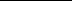 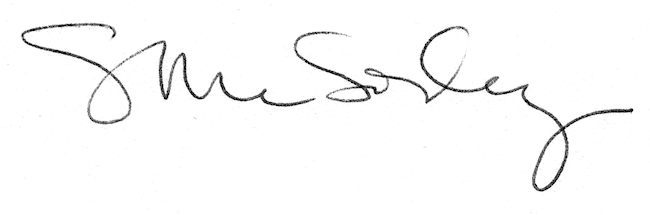 